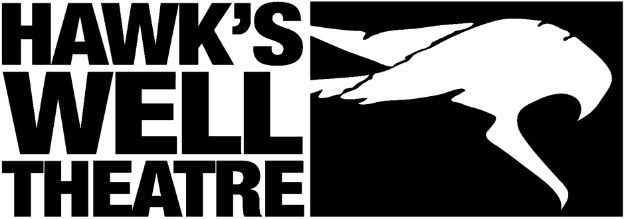 TIME AT THE WELL – APPLICATION FORMWe are delighted to announce that Time at the Well - our annual performing artist support scheme will continue at the Hawk’s Well Theatre in 2023. Applications must be submitted to director@hawkswell.com by Friday 9th September at 4pm. Please ensure all sections of this form are fully completed in order to be considered.Artist Name: Telephone Number: Email Address: Website (if applicable): Primary Performing Arts Discipline:Amount of Money Requested:I can confirm I am over 18 years old & have or can obtain a valid Tax Clearance Certificate:  Yes/NoBriefly outline your background & professional experience/achievements (Including relevant links) (200 words max): (Please note you are welcome to send a supporting PDF – 3 pages max if you don’t have live links available) Briefly outline your future-plans, & what this award would mean to you (300 words max):Detail how you would like to use the award, including timeline for development and stage use if required (500 words max):  As an equal opportunities’ employer, we encourage and welcome applications from people of all genders, nationalities, races, cultural backgrounds, ages, religions, languages, abilities, sexual orientations, and socio-economic statuses.